Audio-Technica Continues Its 60th Anniversary Celebration with the Debut of Its Finest Wireless Headphones Ever: the ATH-WB2022Saint-Hubert, QC, November 1, 2022 — In celebration of its 60th anniversary as one of the world’s foremost manufacturers of high-fidelity audio products, Audio-Technica today announced the introduction of its ATH-WB2022 audiophile wireless wooden headphones. The limited-edition ATH-WB2022 is the finest Bluetooth® headphone ever created by Audio-Technica, and features the world’s first completely balanced audio output system for wireless headphones. The ATH-WB2022 is exquisitely crafted from layered woods, and supports up to 24-bit/96 kHz high-resolution music listening.Audio-Technica has long believed in the benefits of wooden headphones, both for their natural beauty and beneficial sonic properties. The ATH-WB2022 takes this philosophy to an extraordinary level. Each ATH-WB2022 is finely crafted in Audio-Technica’s facility in Naruse, Tokyo, Japan. The housings are made from flame maple, walnut and mahogany, and provided by renowned Japanese guitar maker Fujigen. Along with a striking multilayered appearance, the combination of the different woods yields excellent acoustic damping properties, for purer, more natural audio reproduction. To complement the stunning woods, the earpads and headband are made from Alcantara, a sustainable material with a soft, comfortable texture.The ATH-WB2022’s newly-developed balanced audio output system is entirely unique. It employs two leading-edge ESS ES9038Q2M DACs, one for each channel. Two top of the line Nisshinbo Micro Devices’ MUSES05 op-amps are used for each channel for the input and for the output stage, in a fully-balanced configuration to ensure unmatched channel separation, imaging, and transient response. In addition, the ATH-WB2022 uses separate, rechargeable batteries for each channel. This exclusive balanced audio output system ensures remarkable clarity and resolution, with zero crosstalk or noise between the left and right channels. The ATH-WB2022 incorporates a new 45 mm driver with a powerful magnetic circuit and a DLC (diamond-like carbon) coated diaphragm. The headphones are compatible with the high-quality LDAC and AAC codecs and support high-resolution up to 24-bit/96 kHz audio playback via wireless audio or its USB connection.The ATH-WB2022 comes with a high-quality Audio-Technica condenser mic for clear audio quality when making phone calls. It offers up to nine hours of continuous use on a full charge, and its multipoint pairing function allows users to stay connected to two Bluetooth devices at once. Its handy earcup buttons offer control of music, microphone and voice assistant functions, and the headphones can be used with Audio-Technica’s AT Connect app for additional control and EQ options including a low-latency mode. The ATH-WB2022 comes with two high-quality 6N-OFC cables, a USB-C to USB-A cable, and a USB-C to USB-C cable. It is supplied with a premium case as part of Audio-Technica’s partnership with Zero Halliburton.The limited-edition Audio-Technica ATH-WB2022 wireless wooden headphones will be available early 2023 at a suggested retail price of $3699 CAD.About Audio-Technica’s 60th AnniversaryInspired by the depth of emotion he witnessed at vinyl listening sessions organized during his tenure at the Bridgestone Museum of Arts in Tokyo, company founder Hideo Matsushita was determined to enable more people to experience the warmth of analog listening. In a small Shinjuku apartment, he established Audio-Technica and began developing cartridges. His first two products, the AT-1 and AT-3, achieved success and enabled Hideo to expand his business. He opened a larger headquarters in Machida, where the company still operates today. 60 years since Hideo created his first cartridge, Audio-Technica will mark this occasion by reaffirming its commitment to analog. Focusing on a human-centered approach to the process of generating sound, the company sees analog as an enjoyment and appreciation for audio that doesn’t alter, despite the rapid changes throughout history.Today Audio-Technica is an integral part of the audio industry, with products used at global events, on screen, in studios and in homes – retaining the “audio for all” philosophy and ensuring future generations can experience the joy of analog.The brand will celebrate its 60th anniversary with a series of events across the world on the theme of analog living.Since 2018, Audio-Technica has been a proud sponsor of Playing for Change, a global movement created to inspire and connect the world through music, born from the shared belief that music has the power to break down boundaries and overcome distances between people. As the exclusive microphone and headphone sponsor of Playing for Change, Audio-Technica has been providing global support and equipment for PFC and the PFC Band, in addition to advocating for PFC at events year-round. In honor of this year’s anniversary, Audio-Technica U.S., Canada, UK and Europe will donate a percentage of its 60th Anniversary product sales to the Playing for Change Foundation through March 2023.For more information, please visit www.audio-technica.com. ...ends 754 wordsPhoto file 1: ATH-WB2022_PR_01.JPGPhoto caption 1: Audio-Technica ATH-WB2022 audiophile wireless wooden headphonesPhoto file 2: ATH-WB2022_PR_02.JPGPhoto caption 2: Audio-Technica ATH-WB2022 audiophile wireless wooden headphonesClick here for ATH-WB2022 product profile with downloadable high-res photos.Celebrating 60 years of audio excellence worldwide, Audio-Technica is a leading innovator in transducer technology, renowned for the design and manufacture of microphones, wireless microphones, headphones, mixers, and turntables for the audio industry.—For more information on the complete range of Audio-Technica products, contact Jamie Bobek, Audio-Technica U.S., Inc., 1221 Commerce Drive, Stow, OH 44224. Tel: (330) 686-2600; Fax: (330) 688-3752; Web: www.audio-technica.comPress Contact 
info@audio-technica.ca Audio-Technica Canada, Inc.
3135 Boulevard Moise-Vincent, Suite 105
Saint-Hubert, QC                                      	       COMMUNIQUE DE PRESSE 
J3Z 0C8             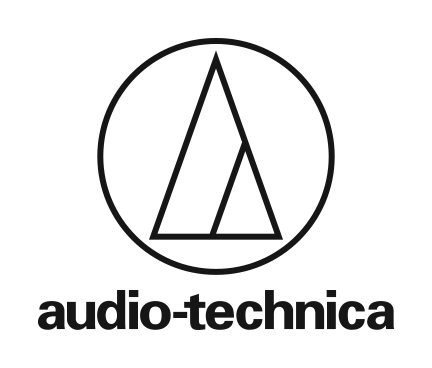 T: (450) 506-0245www.audio-technica.caAudio-Technica Poursuit Sa Célébration du 60e Anniversaire avec le lancement de Son Meilleur Casque sans Fil: l'ATH-WB2022ST-HUBERT, QC, 1er novembre, 2022 — Pour célébrer son 60e anniversaire en tant que l'un des principaux fabricants mondiaux de produits audio hautefidélité, Audio-Technica a annoncé aujourd'hui le lancement de son casque en bois sans fil audiophile ATH-WB2022. L'édition limitée ATH-WB2022 est le meilleur casque Bluetooth ® jamais créé par Audio-Technica et dispose du premier système de sortie audio entièrement équilibré au monde pour casque sans fil. L'ATH-WB2022 est superbement fabriqué à partir de bois superposés et prend en charge l'écoute de musique haute résolution jusqu'à 24 bits/96 kHz.Audio-Technica croit depuis longtemps aux avantages des écouteurs en bois, à la fois pour leur beauté naturelle et leurs propriétés sonores bénéfiques. L'ATH-WB2022 porte cette philosophie à un niveau extraordinaire. Chaque ATH-WB2022 est finement conçu dans les installations d'Audio-Technica à Naruse, Tokyo, Japon. Les boîtiers sont fabriqués à partir d'érable flambé, de noyer et d'acajou, et fournis par le célèbre fabricant de guitares japonais Fujigen. Avec un aspect multicouche saisissant, la combinaison des différents bois donne d'excellentes propriétés d'amortissement acoustique, pour une reproduction audio plus pure et plus naturelle. Pour compléter les bois magnifiques, les oreillettes et le serre-tête sont fabriqués à partir d'Alcantara, un matériau durable à la texture douce et confortable.Le nouveau système de sortie audio symétrique de l'ATH-WB2022 est tout à fait unique. Il utilise deux DAC ESS ES9038Q2M de pointe, un pour chaque canal. Deux amplificateurs opérationnels MUSES05 de Nisshinbo Micro Devices haut de gamme sont utilisés pour chaque canal pour l'étage d'entrée et pour l'étage de sortie, dans une configuration entièrement équilibrée pour assurer une séparation des canaux, une imagerie et une réponse transitoire inégalées. De plus, l'ATH-WB2022 utilise des piles rechargeables séparées pour chaque canal. Ce système de sortie audio symétrique exclusif garantit une clarté et une résolution remarquables, sans diaphonie ni bruit entre les canaux gauche et droit. L'ATH-WB2022 intègre un nouveau haut-parleur de 45 mm avec un puissant circuit magnétique et un diaphragme revêtu de CDA (carbone sous forme de diamant amorphe). Les écouteurs sont compatibles avec les codecs LDAC et AAC de haute qualité et prennent en charge la lecture audio haute résolution jusqu'à 24 bits/96 kHz via l'audio sans fil ou sa connexion USB.L'ATH-WB2022 est livré avec un micro à condensateur Audio-Technica de haute qualité pour une qualité audio claire lors des appels téléphoniques. Il offre jusqu'à neuf heures d'utilisation continue sur une charge complète, et sa fonction d'appairage multipoint permet aux utilisateurs de rester connectés à deux appareils Bluetooth à la fois. Ses boutons d'écouteurs pratiques permettent de contrôler les fonctions de musique, de microphone et d'assistant vocal, et le casque peut être utilisé avec l'application AT Connect d'Audio-Technica pour des options de contrôle et d'égalisation supplémentaires, y compris un mode à faible latence. L'ATH-WB2022 est livré avec deux câbles 6N-OFC de haute qualité, un câble USB-C vers USB-A et un câble USB-C vers USB-C. Il est fourni avec un étui premium dans le cadre du partenariat d'Audio-Technica avec Zero Halliburton.Les écouteurs en bois sans fil Audio-Technica ATH-WB2022 en édition limitée seront disponibles en janvier 2023 au prix de détail suggéré de 3,699$ CAD.À propos du 60e anniversaire d'Audio-TechnicaInspiré par la profondeur de l'émotion dont il a été témoin lors des séances d'écoute de vinyles organisées pendant son mandat au Bridgestone Museum of Arts de Tokyo, le fondateur de la société, Hideo Matsushita, était déterminé à permettre à plus de gens de découvrir la chaleur de l'écoute analogique. Dans un petit appartement de Shinjuku, il a créé Audio-Technica et a commencé à développer des cartouches. Ses deux premiers produits, l'AT-1 et l'AT-3, ont connu le succès et ont permis à Hideo de développer son activité. Il a ouvert un siège social plus grand à Machida, où l'entreprise opère toujours aujourd'hui.60 ans après la création par Hideo de sa première cartouche, Audio-Technica marquera cette occasion en réaffirmant son engagement en faveur de l'analogique. En se concentrant sur une approche centrée sur l'humain du processus de génération du son, la société considère l'analogique comme un plaisir et une appréciation de l'audio qui ne changent pas, malgré les changements rapides à travers l'histoire.Aujourd'hui, Audio-Technica fait partie intégrante de l'industrie audio, avec des produits utilisés lors d'événements mondiaux, à l'écran, dans les studios et dans les maisons – conservant la philosophie “audio pour tous” et garantissant aux générations futures la joie de l'analogique.La marque fêtera ses 60 ans avec une série d'événements à travers le monde sur le thème de la vie analogique.Pour plus d'informations, veuillez visiter www.audio-technica.com. ...ends 754 wordsPhoto file 1: ATH-WB2022_PR_01.JPGPhoto caption 1: Audio-Technica ATH-WB2022 audiophile wireless wooden headphonesPhoto file 2: ATH-WB2022_PR_02.JPGPhoto caption 2: Audio-Technica ATH-WB2022 audiophile wireless wooden headphonesCliquez ici pour le profil du produit ATH-W2022 avec des photos haute résolution téléchargeables.Célébrant 60 ans d'excellence audio dans le monde entier, Audio-Technica est un innovateur de premier plan dans la technologie des transducteurs, réputé pour la conception et la fabrication de microphones, de microphones sans fil, d'écouteurs, de tables de mixage et de platines pour l'industrie audio.— Pour plus d'informations sur la gamme complète des produits Audio-Technica, contactez Jamie Bobek, Audio-Technica U. S., Inc., 1221 Commerce Drive, Stow, OH 44224. Téléphone: (330) 686-2600; Télécopieur: (330) 688-3752; Web: www.audio-technica.comContact Presse
info@audio-technica.ca 